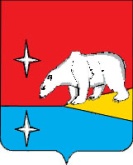 АДМИНИСТРАЦИЯГОРОДСКОГО ОКРУГА ЭГВЕКИНОТП О С Т А Н О В Л Е Н И Еот 20 марта 2023 г.                                     № 219 - па                                                  п. ЭгвекинотО внесении изменений в Постановление Администрации городского округа Эгвекинот от 9 января 2020 г. № 1-па В связи с кадровыми изменениями, руководствуясь Уставом городского округа Эгвекинот, Администрация городского округа ЭгвекинотП О С Т А Н О В Л Я Е Т :Внести в Постановление Администрации городского округа Эгвекинот от 9 января 2020 г. № 1-па «Об осуществлении контроля за исполнением концессионного соглашения» следующее изменение:	- состав комиссии по осуществлению контроля за исполнением концессионного соглашения от 11 сентября 2018 г. № 1 в отношении объектов теплоснабжения, централизованных систем горячего водоснабжения в селе Рыркайпий муниципального образования городского округа Эгвекинот изложить в редакции согласно приложению к настоящему постановлению. Настоящее постановление обнародовать в местах, определенных Уставом городского округа Эгвекинот, разместить на официальном сайте Администрации городского округа Эгвекинот в информационно-телекоммуникационной сети «Интернет» и направить в адрес концессионера – Общества с ограниченной ответственностью «Тепло-Рыркайпий». Настоящее постановление вступает в силу со дня обнародования.Контроль за исполнением настоящего постановления возложить на Управление промышленности и жилищно-коммунального хозяйства Администрации городского округа Эгвекинот (Горностаев В.В.).Исполняющий обязанностиГлавы Администрации	                                                                                   А.М. АбакаровСоставкомиссии по осуществлению контроля за исполнением концессионного соглашения от 11 сентября 2018 г. № 1 в отношении объектов теплоснабжения, централизованных систем горячего водоснабжения в селе Рыркайпий муниципального образования ГО ЭгвекинотПриложениек постановлению Администрациигородского округа Эгвекинотот 20 марта 2023 г. № 219-па«УТВЕРЖДЕНпостановлением Администрациигородского округа Эгвекинотот 9 января 2020 г. № 1-паПредседатель Комиссии:Председатель Комиссии:Абакаров Абулмуслим Мутаевич– первый заместитель Главы Администрации городского округа Эгвекинот.Заместители председателя Комиссии:Заместители председателя Комиссии:Горностаев Виктор Викторович– начальник Управления промышленности и жилищно-коммунального хозяйства Администрации городского округа Эгвекинот;Шпак Анна Владимировна– заместитель Главы Администрации – начальник Управления финансов, экономики и имущественных отношений городского округа Эгвекинот.Секретарь комиссии:Секретарь комиссии:Кондрашин Александр Николаевич– заместитель начальника Управления – начальник отдела жилищно-коммунального хозяйства Управления промышленности и жилищно-коммунального хозяйства Администрации городского округа Эгвекинот.Члены Комиссии:Члены Комиссии:Головачева Евгения Сергеевна– помощник Главы городского округа Эгвекинот;Егорова Анна Васильевна– заместитель начальника Управления – начальник правового отдела организационно-правового Управления Администрации городского округа Эгвекинот;Малахова Евгения Владимировна– уполномоченный Главы Администрации городского округа Эгвекинот в селе Рыркайпий;Пащенко Сергей Викторович– начальник отдела по управлению муниципальным имуществом и земельных отношений Управления финансов, экономики и имущественных отношений городского округа Эгвекинот; Петров Евгений Сергеевич– заместитель начальника Управления – начальник отдела финансов Управления финансов, экономики и имущественных отношений городского округа Эгвекинот.».